                                       РОССИЙСКАЯ ФЕДЕРАЦИЯ                 проектБЕЛГОРОДСКАЯ ОБЛАСТЬ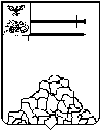 Муниципальный советЯковлевского района(пятьдесят первое (внеочередное) заседание совета второго созыва)РЕШЕНИЕ от « 11 » апреля 2018г.                                                                                 № О законодательной инициативеВ соответствии со статьёй 30 Устава Белгородской области, Муниципальный совет Яковлевского района, решил:1. Внести в Белгородскую областную Думу проект закона Белгородской области «Об объединении всех поселений, входящих в состав муниципального района «Яковлевский район», и наделении вновь образованного муниципального образования статусом городского округа, и о внесении изменений в закон Белгородской области «Об установлении границ муниципальных образований и наделении их статусом городского, сельского поселения, городского округа, муниципального района» (прилагается).2. Представителем Муниципального совета муниципального района «Яковлевский район» при рассмотрении данного проекта в Белгородской областной Думе назначить Председателя Муниципального совета муниципального района «Яковлевский район» Говоруна Евгения Александровича.            Наделить Говоруна Евгения Александровича в соответствии со статьёй 86 Регламента Белгородской областной Думы правом вносить и отзывать поправки к указанному проекту закона.  3. Настоящее решение направить в Белгородскую областную Думу.4. Настоящее решение вступает в силу со дня его опубликования в районной газете «Победа» и на официальном сайте администрации муниципального района «Яковлевский район» yakovl-adm.ru, в разделе «Муниципальный совет».5. Контроль за исполнением настоящего решения возложить на постоянную комиссию Муниципального совета муниципального района «Яковлевский район» по безопасности, правопорядку и вопросам местного значения (Сотников Ю.В.) и и.о. заместителя главы администрации района – руководителя аппарата главы администрации района Рожкову С.Я.Председатель Муниципального советамуниципального района «Яковлевский район»                                                                     Е.А. Говорун